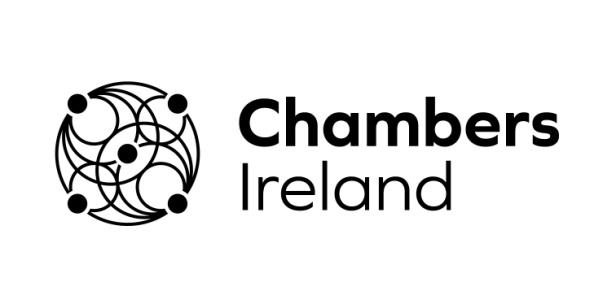 TRADE MATTERSExporter’s Stories from Irish Chamber NetworkExisting Trade DealsMore info- http://ec.europa.eu/trade/policy/countries-and-regions/negotiations-and-agreements/#_partly-in-place What trade deals have you benefited from in the past?How long have you been trading with this/these market(s)?Has this trade deal helped benefit your business?Would you still export to this market if there was not a trade deal?How can benefiting from this trade deal be made easier for you? (Better access to information, simpler rules of origin, less trade documentation etc)New trade deals (currently being negotiated)Are you aware of any new trade agreements being negotiated by the EU? (Japan, Mercosur/South America, Vietnam etc)Do you think your business will export into these new markets once the deals are finalised?Are there any markets where the EU does not have a trade deal that you would like to see one? (US, Australia, New Zealand etc)Do you have any recommendations or suggestions on how new trade agreements can be made more SME-friendly?